BIBLIOGRAFÍAAndreasen Soren y Larsen Lars Bang (2017). El intermediario. A propósito de la mediación. En L. Bang Larsen, Arte y norma. La sociedad sin atributos y otros textos (p. 27-39). CruceDe  Gracia  Daniel Glosario de términos de sociología PID_00267435  UOCDíaz Amunárriz Carolina. La gestión de las Galerías de arte: Agencia Española de Cooperación Internacional para el desarrollo NIPO (en línea): 502-17-005-Madrid, Programa ACERCA  https://www.aecid.es/Centro- Documentacion/Documentos/Publicaciones%20AECID/La%20gesti%C3%B3n%20de%20las%20galer%C3%ADas%20de%20arte.pdfHeinich Nathalie (2017). La importancia de las mediaciones. En N. Heinich, El paradigma del arte contemporáneo. Estructuras de una revolución (p. 199-218). Casimiro.Matute Fran G. (2018) Juana de Aizpuru: «Tierno Galván vio que ARCO era un instrumento magnífico para convertir Madrid en lo que luego fue»https://www.jotdown.es/2018/05/juana-de-aizpuru-tierno-galvan-vio-que-arco-era-un-instrumento-magnifico-para-convertir-madrid-en-lo-que-luego-fueRodríguez Hugo. (2022) ¿Qué es un curador de arte? ¡Del cuidado de obras a exposiciones públicas! https://www.crehana.com/blog/estilo-vida/que-es-curador-arte/RTVE (2018)  Imprescindibles .Juana de Aizpuru. El instinto del arte https://www.rtve.es/play/videos/imprescindibles/juana-de-aizpuru-el-instinto-del-arte/675 0648/ https://www.jotdown.es/2018/05/juana-de-aizpuru-tierno-galvan-vio-que-arco-era-un-instrumento-magnifico-para-convertir-madrid-en-lo-que-luego-fueRTVE. (2012) Los oficios de la cultura. Raquel Ponce y Soledad Lorenzohttps://www.rtve.es/play/videos/los-oficios-de-la-cultura/oficios-cultura-galerista-arte-raquel-ponce-soledad-lorenzo/1319711/RTVE. Los oficios de la cultura. Comisariado de arte. Tania Pardohttps://www.rtve.es/play/videos/los-oficios-de-la-cultura/oficios-cultura-11-06-10/1134867/RTVE . Metrópolis . Nerea (Ubieto comisaria independiente, crítica de arte) https://www.rtve.es/play/videos/metropolis/carta-blanca-a-nerea-ubieto-cumplir-35/5624 302/ ESegade Manuel  (2015). Entrevista a Martí Manen, comisario del pabellón de España en la Bienal de Venecia (1/2)  en MAGAZINE https://a-desk.org/magazine/entrevista-a-marti-manen-comisario/ (1/2)Segade  Manuel (2015). Entrevista a Martí Manen, comisario del pabellón de España en la Bienal de Venecia (2/2)  en MAGAZINE https://a-desk.org/magazine/entrevista-a-marti-manen-comisario3099/ (2/2)Waelder Pau.  El sector de las artes plásticas y visuales PID_00225732  UOC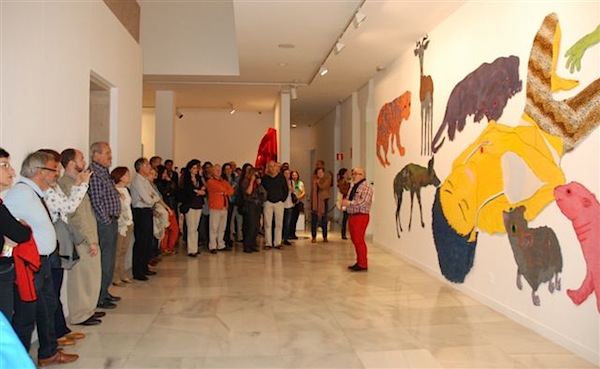 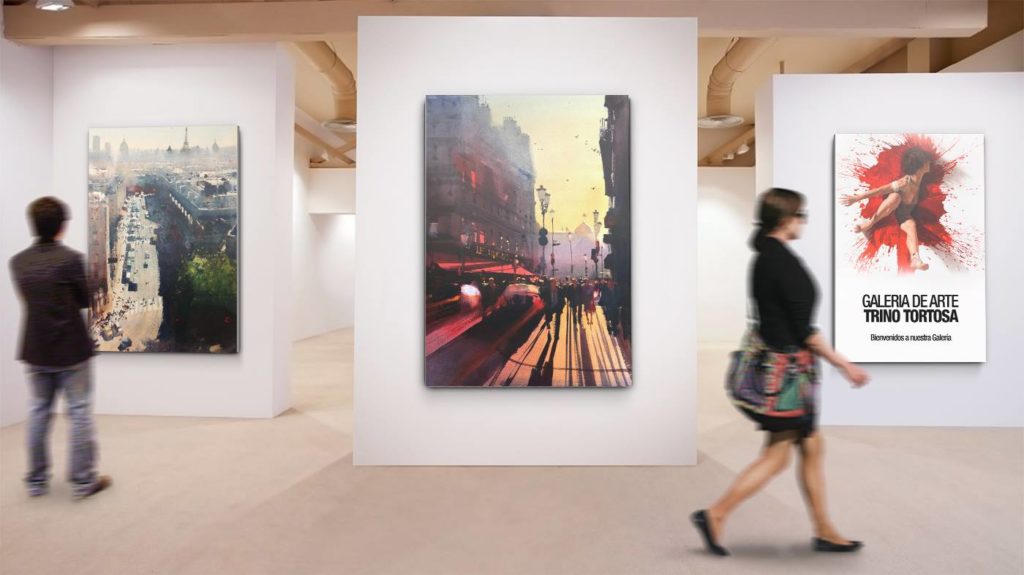 